DEPARTAMENTO DE INGLÉS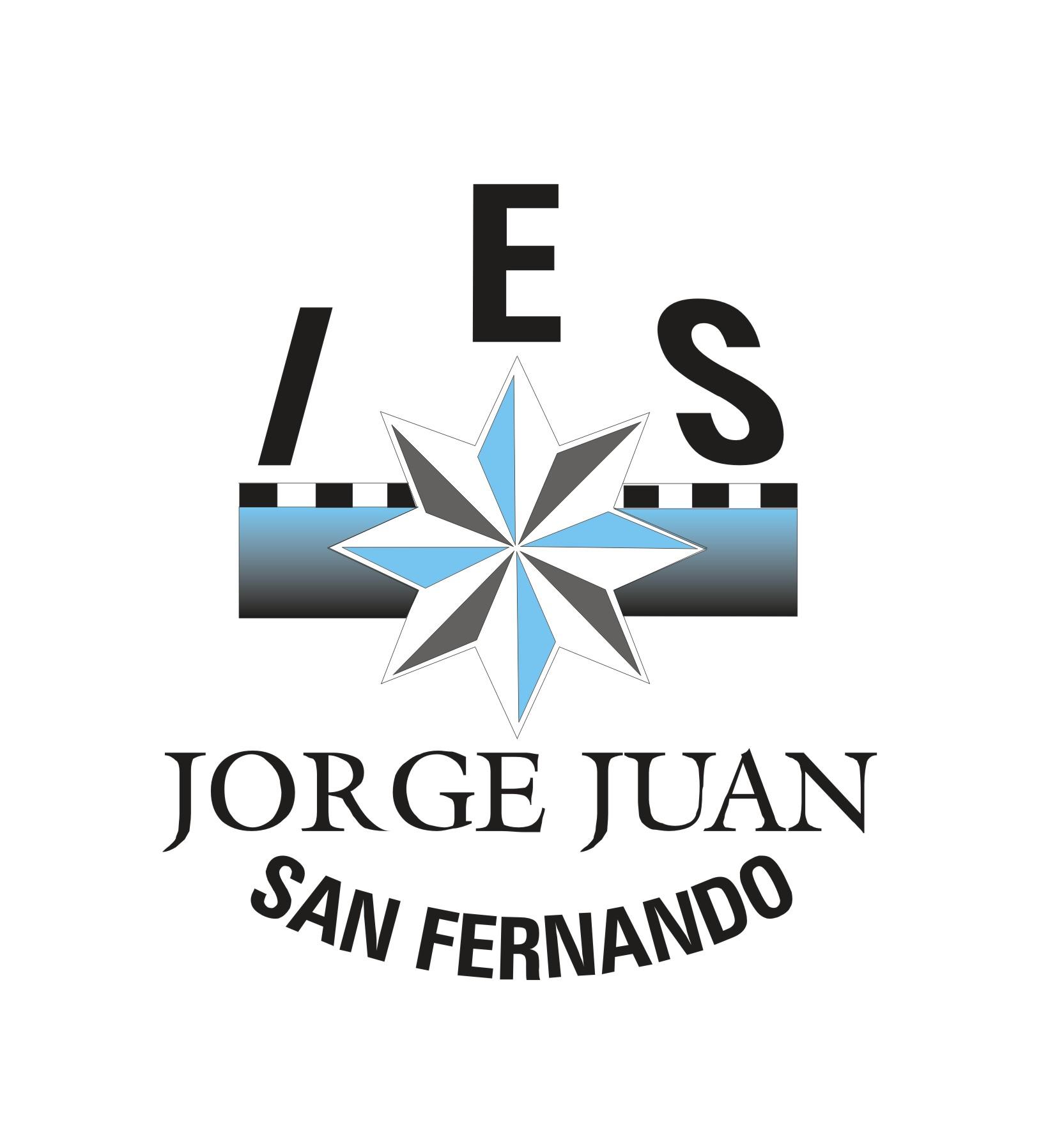 INFORMACIÓN INICIAL PARA FAMILIAS Y ALUMNADO DE 4º ESO.      MATERIALES DE TRABAJO.		 Libro de texto: Network 4, Editorial Burlington		 Cuaderno de clase		 Plataforma Moodle    	 Conexión a internet para acceso a la Plataforma Moodle.                Aplicación para escanear documentos en formato PDF	     ¿QUÉ VAMOS A EVALUAR?	El currículo de la asignatura se organiza de la siguiente manera:El currículo de la asignatura se organiza en torno a seis competencias específicas que se evalúan a través de los siguientes criterios de evaluación:                 ¿CÓMO VAMOS A EVALUAR?               En la evaluación del proceso de aprendizaje del alumnado del Cuarto curso de la etapa, deberá tenerse en cuenta el grado de consecución de las competencias específicas de cada materia, a través de la superación de los criterios de evaluación que tiene asociados. Los criterios de evaluación se relacionan de manera directa con las competencias específicas e indicarán el grado de desarrollo de las mismas tal y como se dispone en el Real Decreto 217/2022, de 29 de marzo.             La evaluación se llevará a cabo a través de la observación continuada de la evolución del proceso de aprendizaje de cada alumno/a y de su maduración personal en relación con los objetivos de la ESO y las competencias clave. Para ello, se podrán usar diferentes procedimientos, técnicas o instrumentos de evaluación como:Pruebas orales y escritas para valorar las cuatro destrezas, así como el conocimiento de los contenidos.              b.   Cuaderno del profesor donde se anotará:                   - Realización de exposiciones y proyectos de forma oral, en papel o en formato digital.                   - Redacciones                    - Participación activa en las distintas actividades que se realice                   - Autonomía que el alumno demuestre a la hora de realizar dichas actividades.                   - Destreza digital                c.  Listas de cotejo (Checklist)                d. Observación sistemática (Escalas de observación)                e. Rúbricas                f. Cuestionarios online                    Dichos  instrumentos  estarán  ajustados  a los criterios de evaluación y a las  características del alumnado.       ¿CÓMO VAMOS A RECUPERAR LOS CRITERIOS NO SUPERADOS?        Dado el carácter de la asignatura, los contenidos serán acumulables. Por esta razón, los criterios no superados se podrán alcanzar en la siguiente evaluación. Además, se tendrán en cuenta todos los criterios superados a lo largo del curso a la hora de evaluar el último trimestre.        Si un alumno no asiste a una actividad evaluable (prueba escrita) en la fecha establecida, éste la podrá realizar al finalizar el trimestre, siempre que sea una falta justificada.      Todo intento de copia, cualquiera que sea el método utilizado, supone la retirada de la prueba y la calificación de Insuficiente 1 en la prueba en cuestión.TEMPORALIZACIÓNSABERES BÁSICOS MÍNIMOSSABERES BÁSICOS MÍNIMOS1ª EvaluaciónMÓDULOS  1 Y 2Vocabulario:- Repaso: alimentación y nutrición, partes del cuerpo,, salud, adjetivos, viajes, deportes.- Medio ambiente;- Historia;-  Transporte;- Verbos;- Talentos y habilidades;- Paisajes urbanos;- Lista completa de verbos irregulares.Gramática:- Repaso:  Present simple/continuous; Past simple/ continuous; Present   Perfect Simple; Used to ; Future Tenses- Present Perfect Simple/Past simple; - Past Perfect Simple/Past Simple. - Pronombres Reflexivos- Oraciones de relativo-Compuestos de some/any/no2ª EvaluaciónMÓDULOS 3 Y 4Vocabulario:- Relaciones familiares;- Costumbres y tradiciones;- Diversidad cultural;- Los sentidos- La memoria/Los recuerdos- miedos y fobias- Lista completa de verbos irregulares. Gramática: - La voz pasiva (Presente, Pasado y Futuro)- Gerundios e infinitivos;- Verbos modales: must, have to, need to, should, may, might, can , could, be able to,3ª EvaluaciónMÓDULOS 5 Y 6Vocabulario:- La naturaleza- los animales- El tiempo meteorológico- La  ropa y la moda- Las redes sociales- Los viajes-  Lista completa de verbos irregularesGramática:- Oraciones condicionales (Zero, First,  Second and Third Conditional)- Oraciones Temporales- Estilo IndirectoCOMPETENCIAS ESPECÍFICASCRITERIOS DE EVALUACIÓNComprender e interpretar el sentido general y los detalles más relevantes de textos orales, escritos y multimodales expresados de forma clara y en la lengua estándar, buscando fuentes fiables en soportes tanto analógicos como digitales, y haciendo uso de estrategias como la inferencia de significados, para responder a necesidades comunicativas concretas Extraer y analizar el sentido global, así como las ideas principales y secundarias, y seleccionar información clave de textos orales, escritos y multimodales sobre temas cotidianos, de relevancia personal y de interés público próximos a su experiencia vital y cultural expresados de forma clara y en la lengua estándar a través de diversos soportes analógicos y digitales.Comprender e interpretar el sentido general y los detalles más relevantes de textos orales, escritos y multimodales expresados de forma clara y en la lengua estándar, buscando fuentes fiables en soportes tanto analógicos como digitales, y haciendo uso de estrategias como la inferencia de significados, para responder a necesidades comunicativas concretas Interpretar y valorar el contenido y los rasgos discursivos	 de textos orales y escritos multimodales progresivamente más complejos propios de los ámbitos de las relaciones interpersonales, de los medios de comunicación social y del aprendizaje, así como	de textos literarios adecuados al nivel de madurez del alumnado.Comprender e interpretar el sentido general y los detalles más relevantes de textos orales, escritos y multimodales expresados de forma clara y en la lengua estándar, buscando fuentes fiables en soportes tanto analógicos como digitales, y haciendo uso de estrategias como la inferencia de significados, para responder a necesidades comunicativas concretasSeleccionar, organizar y aplicar de manera autónoma, las estrategias	y conocimientos más adecuados en cada situación comunicativa concreta para comprender el sentido general, la información esencial y los detalles más relevantes de los textos orales y escritos; inferir significados basándose en el ámbito contextual e interpretar elementos no verbales; seleccionar, gestionar y validar información veraz mediante la búsqueda en fuentes fiables.2.	Producir textos originales orales, escritos y multimodales, de extensión media, sencillos y con una organización clara, buscando en fuentes fiables y usando estrategias tales como la planificación, la compensación o la autorreparación, para expresar de forma creativa, adecuada y coherente mensajes relevantes y para responder a propósitos comunicativos concretos.2.1. Expresar oralmente textos originales y creativos sencillos de extensión   media, estructurados, comprensibles, coherentes y adecuados a la situación comunicativa concreta, sobre asuntos de diversa índole, cotidianos, de relevancia personal y de interés público próximo a su experiencia vital	y cultural, con el fin de describir, narrar, explicar, argumentar e informar, en diferentes soportes analógicos y digitales, utilizando	recursos verbales y no verbales de manera autónoma, así como estrategias	de planificación, control, compensación, cooperación y autorreparación.2.	Producir textos originales orales, escritos y multimodales, de extensión media, sencillos y con una organización clara, buscando en fuentes fiables y usando estrategias tales como la planificación, la compensación o la autorreparación, para expresar de forma creativa, adecuada y coherente mensajes relevantes y para responder a propósitos comunicativos concretos.2.2. Redactar y difundir textos de extensión media con claridad, coherencia, cohesión, corrección y adecuación a la situación comunicativa propuesta, a la tipología textual y a las	herramientas analógicas y digitales utilizadas, sobre asuntos de diversa índole, de relevancia personal y de interés público próximos a su experiencia, con el fin de describir, narrar, explicar, argumentar e informar, respetando la propiedad intelectual y evitando el plagio.2.	Producir textos originales orales, escritos y multimodales, de extensión media, sencillos y con una organización clara, buscando en fuentes fiables y usando estrategias tales como la planificación, la compensación o la autorreparación, para expresar de forma creativa, adecuada y coherente mensajes relevantes y para responder a propósitos comunicativos concretos.2.3. Seleccionar, organizar y aplicar con eficacia y de manera	autónoma conocimientos y estrategias para planificar, producir, revisar y cooperar en la elaboración de textos orales, escritos y multimodales coherentes, cohesionados y adecuados a las intenciones comunicativas concretas, las	características contextuales, los aspectos socioculturales y la tipología textual, usando de manera efectiva los recursos físicos o digitales más	adecuados	en función de la tarea y de las necesidades del interlocutor o interlocutora potencial a quien se dirige el texto. 3.	Interactuar con otras personas de manera oral y escrita con creciente autonomía, usando estrategias de cooperación y empleando recursos analógicos y digitales, para responder a propósitos comunicativos concretos en intercambios respetuosos con las normas de cortesía.3.1. Planificar, participar y colaborar activamente y de manera autónoma, a través de diversos soportes analógicos y digitales, en situaciones interactivas multimodales con diferentes interlocutores,	 sobre temas cotidianos, de relevancia personal y de interés público cercanos a su experiencia, mostrando determinación, empatía y respeto por la cortesía lingüística y la etiqueta digital, así como por las diferentes	necesidades, ideas, inquietudes, iniciativas y motivaciones de las y los interlocutores dando impulso a una comunicación eficiente, responsable y segura. Planificar, participar y colaborar activamente, a través de diferentes soportes analógicos y digitales, en situaciones interactivas, sobre temas cotidianos, de relevancia personal y de interés público cercanos a su experiencia, adecuándose a distintos géneros y entornos, mostrando iniciativa, empatía y respeto por la cortesía lingüística y la etiqueta digital, así como por las diferentes necesidades, ideas, inquietudes, iniciativas y motivaciones de las y los interlocutores, determinando una comunicación responsable.3.	Interactuar con otras personas de manera oral y escrita con creciente autonomía, usando estrategias de cooperación y empleando recursos analógicos y digitales, para responder a propósitos comunicativos concretos en intercambios respetuosos con las normas de cortesía.3.2. Seleccionar, organizar y utilizar estrategias adecuadas de manera autónoma y eficiente para iniciar, mantener y terminar la comunicación, tomar y ceder la palabra, solicitar y formular aclaraciones		y explicaciones, reformular, comparar y contrastar, resumir,	colaborar,debatir,	resolver problemas y gestionar situaciones comprometidas.4.	Mediar en situaciones cotidianas entre distintas lenguas, tanto en un contexto oral como escrito, usando estrategias y conocimientos sencillos orientados a explicar conceptos o simplificar mensajes, para transmitir información de manera eficiente, clara y responsable4.1. Inferir y explicar textos, conceptos y comunicaciones breves y sencillas en cualquier tipo de situación conocida o no, en las que atender a la diversidad, mostrando respeto y empatía por las y los interlocutores y por las lenguas empleadas, y participando eficazmente en la solución de problemas	de intercomprensión y de entendimiento en su entorno, apoyándose en diversos recursos y soportes analógicos y digitales.4.	Mediar en situaciones cotidianas entre distintas lenguas, tanto en un contexto oral como escrito, usando estrategias y conocimientos sencillos orientados a explicar conceptos o simplificar mensajes, para transmitir información de manera eficiente, clara y responsable4.2. Aplicar estrategias de manera	autónoma y eficiente, que ayuden a crear puentes, faciliten la comunicación y sirvan para explicar y simplificar textos, conceptos y mensajes complejos, y que sean adecuadas a las intenciones comunicativas, las características contextuales y la tipología textual, usando recursos y apoyos físicos o digitales en función de las necesidades de cada momento.5.	Ampliar y usar los repertorios lingüísticos personales entre distintas lenguas, analizando sus similitudes y diferencias, reflexionando de forma crítica sobre su funcionamiento y tomando conciencia de las estrategias y conocimientos propios, para mejorar la respuesta a necesidades comunicativas concretas y ampliar las estrategias de aprendizaje en las distintas lenguas.5.1. Comparar y argumentar de forma crítica las similitudes y diferencias entre distintas lenguas, a partir de textos orales, escritos y multimodales complejos, reflexionando  con autonomía  sobre su funcionamiento.5.	Ampliar y usar los repertorios lingüísticos personales entre distintas lenguas, analizando sus similitudes y diferencias, reflexionando de forma crítica sobre su funcionamiento y tomando conciencia de las estrategias y conocimientos propios, para mejorar la respuesta a necesidades comunicativas concretas y ampliar las estrategias de aprendizaje en las distintas lenguas.5.2. Utilizar de forma autónoma y creativa estrategias y conocimientos de mejora de la capacidad de comunicar y de aprender la lengua extranjera, en situaciones reales con apoyo de otros participantes y de herramientas analógicas y digitales adaptadas a un nivel alto de complejidad para la comprensión, producción	y coproducción oral y escrita.5.	Ampliar y usar los repertorios lingüísticos personales entre distintas lenguas, analizando sus similitudes y diferencias, reflexionando de forma crítica sobre su funcionamiento y tomando conciencia de las estrategias y conocimientos propios, para mejorar la respuesta a necesidades comunicativas concretas y ampliar las estrategias de aprendizaje en las distintas lenguas.5.3. Registrar y analizar los  progresos   y dificultades	de aprendizaje de la lengua extranjera a nivel oral y escrita, seleccionando de forma autónoma las estrategias más eficaces para superar esas dificultades y consolidar su aprendizaje, realizando actividades	de planificación del propio aprendizaje, autoevaluación y coevaluación, como las propuestas en el Portfolio Europeo de las Lenguas, PEL o e-PEL o en un diario de  aprendizaje con soporte analógico o digital, haciendo esos progresos y dificultades explícitos ycompartiéndolos  con otros en un contexto similar de aprendizaje colaborativo.6.	Valorar críticamente y adecuarse a la diversidad lingüística, cultural y artística, a partir de la lengua extranjera, identificando y compartiendo las semejanzas y las diferencias entre lenguas y culturas, para actuar de forma empática y respetuosa en situaciones interculturales y para fomentar la convivencia.6.1. Actuar de forma adecuada, empática y respetuosa en diferentes contextos y situaciones interculturales construyendo	vínculos entre las diferentes lenguas y culturas, rechazando cualquier tipo de discriminación, prejuicio y estereotipo en contextos comunicativos cotidianos, considerando y proponiendo vías efectivas de solución a aquellos factores socioculturales quedificulten la comunicación  y  la convivencia.6.	Valorar críticamente y adecuarse a la diversidad lingüística, cultural y artística, a partir de la lengua extranjera, identificando y compartiendo las semejanzas y las diferencias entre lenguas y culturas, para actuar de forma empática y respetuosa en situaciones interculturales y para fomentar la convivencia.6.2. Valorar críticamente manifestaciones de diversidad intercultural en relación con los derechos humanos y adecuarse a la diversidad lingüística, cultural y artística propia y de países donde se habla la lengua	extranjera, fomentando la curiosidad y el interés por el desarrollo de una cultura compartida y  una ciudadanía  comprometida con  la sostenibilidad y los valores democráticos y ecosociales.6.	Valorar críticamente y adecuarse a la diversidad lingüística, cultural y artística, a partir de la lengua extranjera, identificando y compartiendo las semejanzas y las diferencias entre lenguas y culturas, para actuar de forma empática y respetuosa en situaciones interculturales y para fomentar la convivencia.6.3. Aplicar estrategias para defender y apreciar la diversidad lingüística, cultural y artística, contrastando con espíritu crítico la realidad lingüística, cultural y artística propia con la de los países donde se habla la lengua extranjera, respetando la diversidad cultural y los principios de justicia, equidad e igualdad y llegando a conclusiones basadas en valores ecosociales y democráticos.